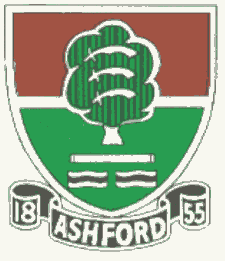               ASHFORD CRICKET CLUB                     Teams selected for Saturday 22 and Sunday 23 September              ASHFORD CRICKET CLUB                     Teams selected for Saturday 22 and Sunday 23 September              ASHFORD CRICKET CLUB                     Teams selected for Saturday 22 and Sunday 23 September              ASHFORD CRICKET CLUB                     Teams selected for Saturday 22 and Sunday 23 September              ASHFORD CRICKET CLUB                     Teams selected for Saturday 22 and Sunday 23 September              ASHFORD CRICKET CLUB                     Teams selected for Saturday 22 and Sunday 23 September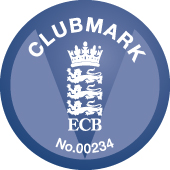 DateSaturdaySaturdaySundayTeam Name1st XI1st XI1st XIOppoKingstonianKingstonianHook & SouthboroughMatch VenueHomeHomeHomeStart time12.30PM12.30PM1.00PMCaptDavid MerchantDavid MerchantMansoor Malik2Robert Evans (wk)Robert Evans (wk)Josh Wilson (wk)3Sravan ThattaSravan ThattaConnor Cousens4Mansoor MalikMansoor MalikIbrar Rao5Waqar RaoWaqar RaoJoseph Potter6Ibrar RaoIbrar RaoSuhi Tamilarasan7Rashid MahmoodRashid MahmoodAndrew Tippell8Diljeet GauravDiljeet GauravJamie Tilt9Suhi TamilarasanSuhi TamilarasanNavindra Meddegoda10Chris EvansChris EvansDiljeet Gaurav11James BerressemJames BerressemSravan ThattaUmpireScorerMeet time11.30AM11.30AM12.00PMAtShort LaneShort LaneShort LaneDirections/ContactsContact: Saad Choudhary07800 919704Contact: Saad Choudhary07800 919704Contact: Mansoor Malik07411 234792